Start Biej De Tant Schinveld: Jabeekerstraat 12: 7,5 km: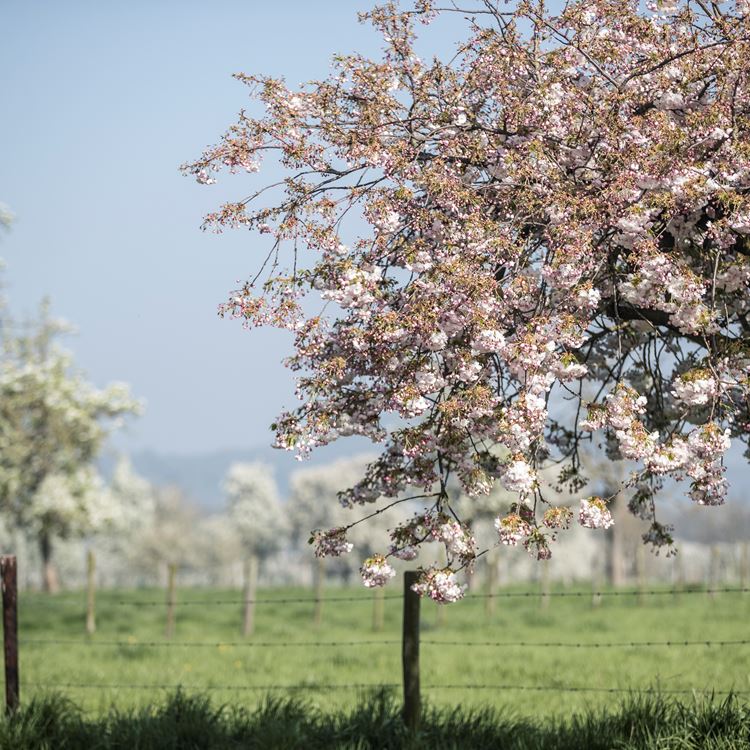 Met de rug naar Biej De Tant loopt u linksaf naar het kruispunt. Hier gaat u rechtsaf over de kievit. U negeert rechts de plevier. Bij de bocht naar rechts gaat u rechtdoor over de Ortolaan. Op het einde van de Ortolaan gaat u rechts door het paadje. In het veld loopt u rechts (u passeert Park West-Einde) u loopt rechtdoor. Bij het asfaltpaadje aan uw rechterzijde gaat u rechts. bij de splitsing gaat u links omhoog het Huttenbos in. (kies zelf een route) in het veld terug gaat u rechtsaf en gelijk links langs de wal. U vervolgt het pad gelijk met de wal. Op het einde van de wal gaat u rechtsaf over de ventweg.Bij de fietsbrug (kunstwerk Lotusbloem van Marijke De Goey) gaat u links OVER de fietsbrug. Achter de fietsbrug gaat u rechts over het kiezelpad omlaag. U komt bij het verzonken Kasteel Etzenrade. U vervolgt het kiezelpad volledig. Bij het houten poortje gaat u rechtsaf richting de Etzenrather Mühle. Achter het bruggetje gaat u rechts langs de beek. U loopt het pad volledig af. U loopt onder het tunneltje door. Achter het tunneltje gaat u rechtdoor over het fietspad. Bij de kruising gaat u rechtdoor. U negeert alle zijwegen tot nadere instructie. Bij het bruggetje over de beek die naar rechts buigt (bruggetje, niet de beek) gaat u rechtsaf en gelijk rechtdoor over het houten bruggetje. Deze loopt u af. Met links van u het Zweefvliegveld. Bij de parkeerplaats loopt u rechtdoor over het fietspad. Bij de bocht gaat u rechts en neemt u de 1ste links. Bij de t-splitsing gaat u rechts. bij de volgende t-splitsing loopt u links. Bij de visvijver gaat u rechts en daarna links over het bruggetje.Achter het bruggetje loopt u links. Op de parkeerplaats van Brasserie Heerlux gaat u rechtdoor. Bij de kruising A Ge Water gaat u rechtsaf. U negeert de zijstraat links en rechts. bij de kruising erna loopt u rechtdoor. Bij de kruising erna ook. Bovenaan de Kampstraat gaat u rechts. na 20 meter links, door het smallere paadje tussen de huizen. Deze loopt u volledig af. bij de fietsbrug gaat u links. U negeert rechts de Kievit. U komt terug aan bij Biej De Tant.©Op pad in BeekdaelenWij zijn niet aansprakelijk voor eventuele schade, en/of verlies van/aan uw eigendommen zoals telefoons e.d. Laat een recensie achter op onze website of facebookpagina, zo help je ons samen onze kwaliteit te verbeteren.www.tedoeninbeekdaelen.jouwweb.nl - visitbeekdaelen@outlook.comFacebook : @ Op pad in Beekdaelen / Instagram: @ Oppadinbeekdaelen©Op pad in BeekdaelenWij zijn niet aansprakelijk voor eventuele schade, en/of verlies van/aan uw eigendommen zoals telefoons e.dLaat een recensie achter op onze website of facebookpagina, zo help je ons samen onze kwaliteit te verbeteren.www.tedoeninbeekdaelen.jouwweb.nlvisitbeekdaelen@outlook.comFacebook : @ Op pad in Beekdaelen / Instagram: @ Oppadinbeekdaelen